Publicado en España el 10/03/2017 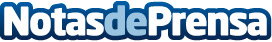 Los clientes madrileños de Fersay prefieren ir a la tienda, en Barcelona gana el comercio onlineLa compañía registra un comportamiento muy dispar entre sus clientes de Madrid y Barcelona. Mientras los primeros prefieren acudir al establecimientos a hacer sus compras, en Barcelona se decantan por la compra digital
Datos de contacto:Pura de RojasALLEGRA COMUNICACION91 434 82 29Nota de prensa publicada en: https://www.notasdeprensa.es/los-clientes-madrilenos-de-fersay-prefieren-ir_1 Categorias: Finanzas Madrid Cataluña E-Commerce Consumo http://www.notasdeprensa.es